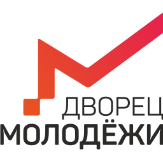 Заявка на участие командыв конкурсной программе областного Первенства обучающихсяСвердловской области по спортивному туризму«Школа безопасности» Название команды: ______________________________________________________________________Образовательная организация (полное наименование по Уставу):__________________________________________________________________________________________________________________________________________________________________________________________________________________Образовательная организация (сокращённое наименование по Уставу):______________________________________________________________________Населённый пункт: ______________________________________________________________________Руководитель команды: ____________________________________________________________________________________________________________________________________________Адрес электронной почты: ______________________________________________________________________Участники конкурса «Спасатель–теоретик»№ п/пФИО12345